L.O. To divide by a 1-digit number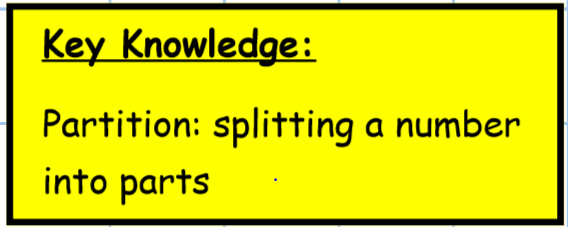 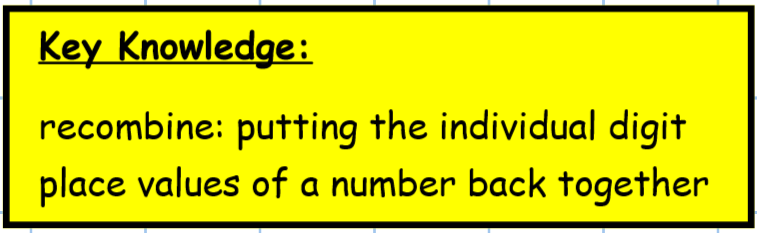 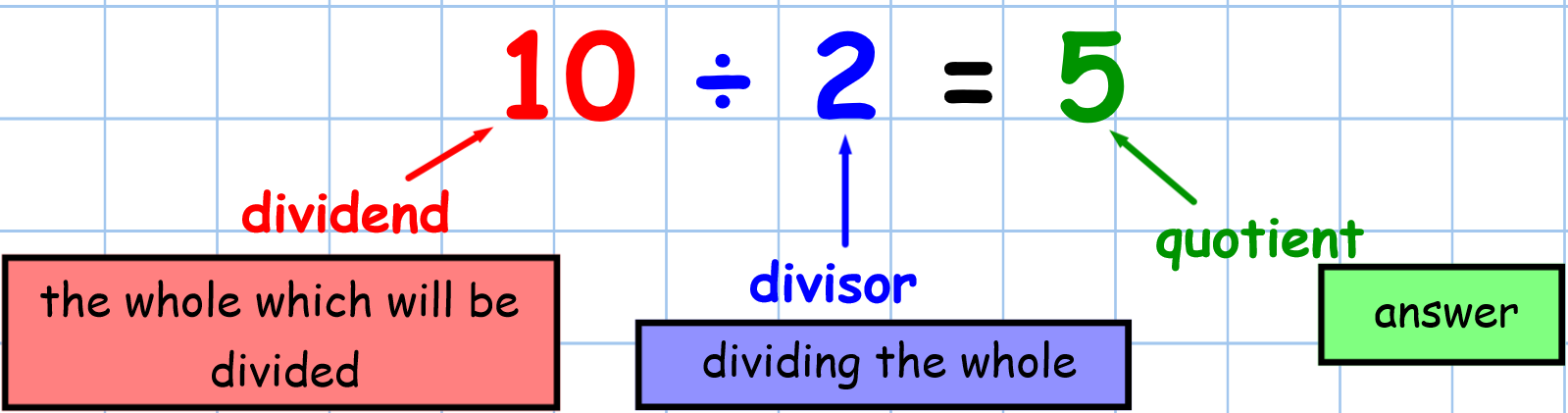 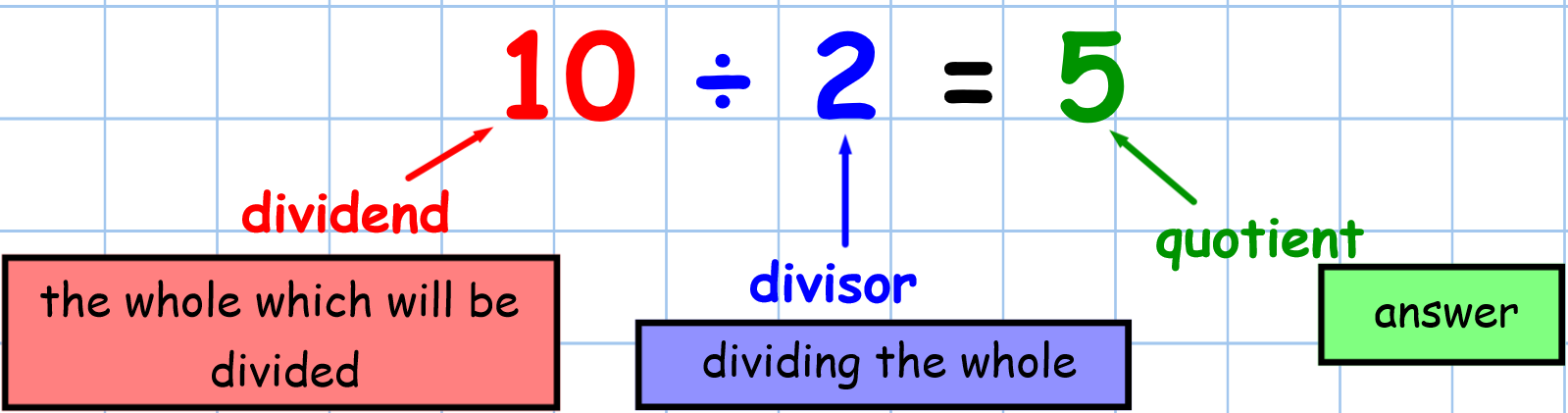 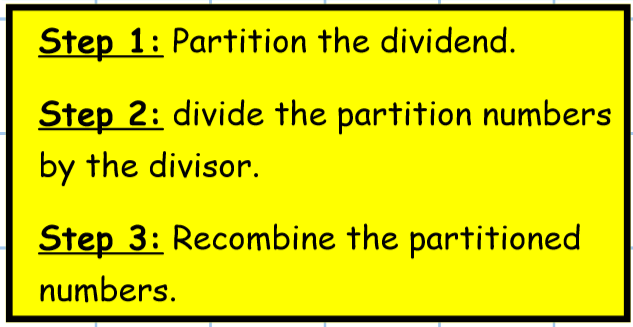 Main Task: Solve these calculations by dividing by partitioning.48  2 =39  3 =69  3 =55  5 =96  3 =